FINESTRA RING LEDToestel met cilindrische behuizing uit staalplaat en polycarbonaat opaal of microprismatische diffusor. Het toestel is geschikt voor opbouw of pendelmontage aan de hand van een accessoire. Tevens kan het toestel aan de hand van een inbouwframe ingebouwd worden in vals plafond. Het toestel onderscheidt zich door zijn sobere, moderne vormgeving en hoge lichtopbrengst.Beschikbaar in volgende afmetingen:
Ø320x69
Ø320x69
Ø440x69
Ø520x69
Ø800x110
Ø1065x125
Beschermingsgraad:	IP20
Levensduur LEDS:		L90B10 54.000h
Lichtkleur:		CRI83 3000K, 4000K
Verblindingswaarde:	UGR < 20,3
Dimbaar:		beschikbaar met DIM 1-10V, DIM push, en DIM DALI
Certificaten:		MacAdam Step3
Garantie:		2 jaar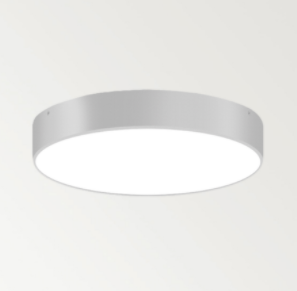 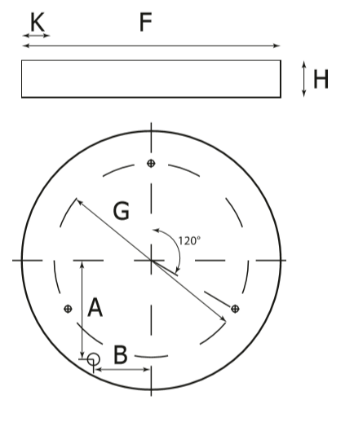 